Figure 1. Phylogenetic tree used for comparative phylogenetic methods. Outgroup was removed from the analysis. 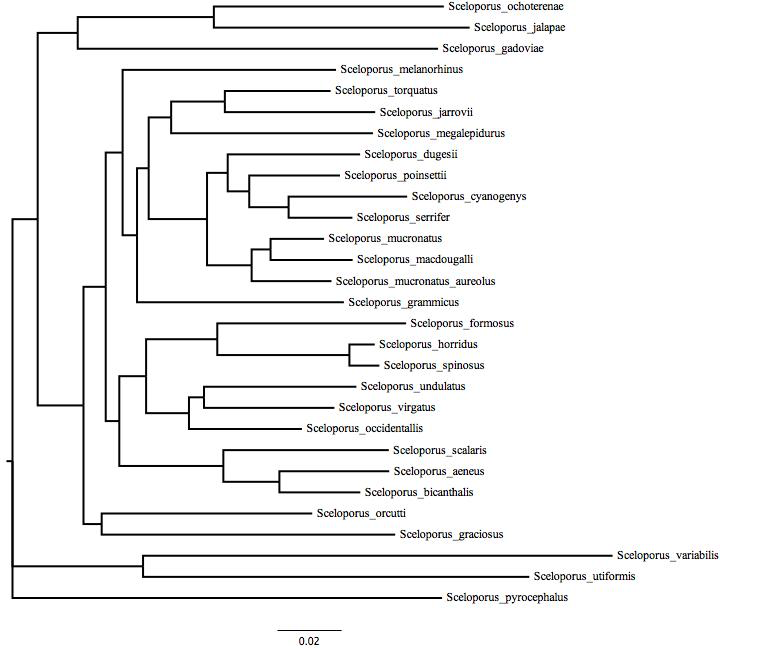 